ZASADY POSTĘPOWANIA NA WYPADEK WTARGNIĘCIA UZBROJONEGO NAPASTNIKA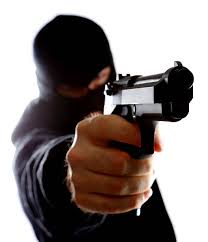 W przypadku wtargnięcia uzbrojonego napastnika obowiązują 3 poniższe zasady (bez względy czy jest to zakład, urząd czy inna placówka):1.	Ucieczka z zagrożonego rejonu,  poza rejon zagrożenia. 2.	Ukrycie się, jeśli nie ma możliwości ucieczki z zagrożonego rejonu (miejsca)3.     Walka – tylko w ostateczności, jeśli nie ma innego wyjścia z sytuacji.Ucieczka z zagrożonego rejonu, poza rejon zagrożenia.  Gdy aktywny strzelec (uzbrojony napastnik) znajduje się w twoim rejonie:jeśli istnieje droga ewakuacji (ucieczki), spróbuj się ewakuować,  ewakuuj się, czy inni wyrażają na to zgodę, czy też nie,zostaw wszystkie swoje rzeczy w miejscu, gdzie się znajdują, korzystaj z wyznaczonej drogi ewakuacji; nie  korzystaj z wind, po drogach ewakuacyjnych poruszaj się szybko, unikaj blokowania ruchu, zatrzymywania się, czy też gwałtownego napierania na poruszających się z przodu.zachowuj ciszę, spokój, rozwagę, udzielaj pierwszej pomocy w miejscu bezpiecznym, jedynie wtedy, gdy nie ma to wpływu na własne bezpieczeństwo, ostrzegaj o niebezpieczeństwie, pomóż innym uciec, jeśli to możliwe.zadzwoń pod numer alarmowy 112 lub 997 kiedy, będziesz bezpieczny.Ukrycie się, jeśli nie ma możliwości ucieczki z zagrożonego miejsca Jeśli ewakuacja nie jest możliwa, znajdź miejsce do ukrycia:zamknij  i zablokuj drzwi, zastaw drzwi ciężkim meblem, ławkami, wyłącz wszystkie światła, wyłącz/wycisz wszystkie urządzenia elektroniczne (telefon komórkowy), ukryj się za dużymi obiektami lub połóż się na podłodze z dala od drzwi             i okien, zachowaj ciszę. Twoja kryjówka powinna:wyjście z widoku strzelca.zapewniać ochronę, jeśli strzały są wystrzeliwane w twoim kierunku.nie być  pułapką lub ograniczać opcje ruchu.Walka – tylko w ostatecznościJeżeli nie miałeś możliwości ewakuować się lub ukryć albo zabarykadować               w bezpiecznym pomieszczeniu, a twoje życie lub zdrowie jest bezpośrednio zagrożone:próbuj unieruchomić strzelca, działaj z agresją fizyczną, improwizuj broń, zaakceptuj swoje działania.Jeżeli nie jesteś w stanie podjąć walki  -  BŁAGAJ O LITOŚĆ.Podczas działań służb ratowniczych (organów ścigania) Kiedy przybywają organy ścigania;zachowaj spokój, jeżeli nie jesteś pewien, że to służby ratownicze nie otwieraj drzwi - służby zrobią to same, stosuj się do wszystkich poleceń służb, nie trzymaj nic w rękach – ręce zawsze widoczne,, nie zadawaj pytań podczas ewakuacji, unikaj gwałtownych ruchów, krzyków, alarmujących gestów itp., poddaj się kontroli bezpieczeństwa, wiedz, że pomoc dla rannych jest już w drodzejeżeli posiadasz istotne informacje o napastnikach lub ofiarach, przekaż je służbom ratowniczym.